ЧЕРКАСЬКА ОБЛАСНА РАДАГОЛОВАР О З П О Р Я Д Ж Е Н Н Я27.09.2022                                                                                        № 264-рПро припинення виконанняобов’язків директораСОРОКОТЯГОЮ В.М.Відповідно до статті 55 Закону України «Про місцеве самоврядування
в Україні», підпункту 3 пункту 3 рішення обласної ради від 16.12.2016
№ 10-18/VIІ «Про управління суб’єктами та об’єктами спільної власності територіальних громад сіл, селищ, міст Черкаської області» (із змінами), враховуючи розпорядження голови обласної ради від 25.03.2021 № 63-р 
«Про покладання виконання обов’язків директора на СОРОКОТЯГУ В.М.», заяву СОРОКОТЯГИ В.М. від 11.07.2022:1. ПРИПИНИТИ 27.09.2022 виконання обов’язків директора Смілянського комунального видавничо-поліграфічного підприємства «Тясмин» Черкаської обласної ради СОРОКОТЯГОЮ Валерієм Миколайовичем, системним адміністратором цього підприємства.2. Контроль за виконанням розпорядження покласти на управління юридичного забезпечення та роботи з персоналом виконавчого апарату обласної ради.Голова									А. ПІДГОРНИЙ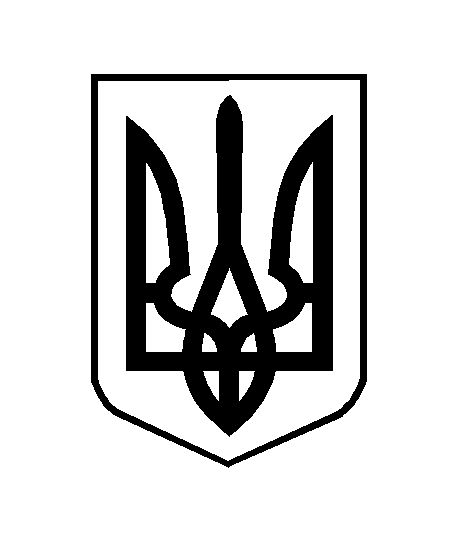 